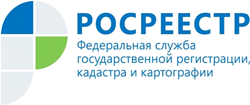 Управление Росреестра по Республике АдыгеяРосреестр предложил ввести новую категорию земель «под виноградство»Росреестр предложил выделить пригодные для выращивания винограда земли. Для них планируется ввести отдельный вид разрешенного использования. Приказом Росреестра от 16 сентября 2021 г. № П/0414 предлагается дополнить Классификатор видов разрешенного использования земельных участков новым ВРИ «Возделывание винограда на виноградопригодных землях». Документ вступает в силу 8 октября 2021 года. В настоящее время земельные участки, занятые виноградниками, имеют вид разрешенного использования – «садоводство». Нововведение поможет сохранить виноградопригодные земли, подходящие под выращивание кустарников в целях повышения качества винограда и вина.Ранее во время рабочей встречи в Краснодаре Руководитель Росреестра Олег Скуфинский поддержал предложение губернатора Краснодарского края Вениамина Кондратьева об установлении новой категории земель «под виноградарство» для их защиты от застройки.«В нашей стране спрос на отечественный виноград и на винодельческую продукцию крайне высок. Внесение изменений в Классификатор видов разрешенного использования земельных участков поможет сохранить в регионах площади для выращивания винодельческого сырья», – сообщил Олег Скуфинский.На совещании губернатор Краснодарского края Вениамин Кондратьев поднял вопрос о важности защиты земель для выращивания винограда. По его словам, на краевом уровне виноградопригодные земли уже защитили от застройки. Теперь это необходимо сделать и на федеральном. «Нужно полностью исключить их использование в других целях, кроме выращивания винограда», – заявил Вениамин Кондратьев.Закрепление за земельными участками вида разрешенного использования «виноградарство» означает, что на данной территории невозможно будет вести строительные работы и использовать землю под выращивание других сельхозкультур. Приказ направлен на создание условий для повышения качества винограда и вин, стимулирование развития виноградарства и виноделия в приоритетных для этих отраслей малых формах хозяйствования. Для ряда регионов юга России выращивание винограда - одно из ключевых направлений сельского хозяйства, Адыгея также начинает развивать это направление благодаря господдержке. Выращенный виноград сортов "Каберне", "Мерло" и "Мускат" планируется использовать в виноделии на предприятии региона.Плодово-ягодные насаждения, выращиваемые сельскохозяйственными предприятиями республики, сейчас занимают территорию более 3,7 тыс. га. Сады, выращиваемые по итальянской технологии с использованием капельного орошения, составляют 29% этой площади – 1,1 тыс. га, и эта цифра растет год от года.--------------------------------------Контакты для СМИ:Пресс-служба Управления Росреестра по Республике Адыгея (8772)56-02-4801_upr@rosreestr.ruwww.rosreestr.gov.ru385000, Майкоп, ул. Краснооктябрьская, д. 44